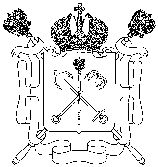 ТЕРРИТОРИАЛЬНАЯ ИЗБИРАТЕЛЬНАЯ КОМИССИЯ №29САНКТ-ПЕТЕРБУРГРЕШЕНИЕ17 марта 2024 года								№ 64-1О жалобе Варламова Д.В.17 марта 2024 года в Территориальную избирательную комиссию № 29, (далее – Территориальная избирательная комиссия №29) поступила жалоба Варламова Д.В.В обоснование своей жалобы Варламов Д.В. указывает что решением Фрунзенского суда Санкт-Петербурга от 17 марта 2024 года по делу № 2а-4661/2024 он отстранен от участи в работе участковой избирательной комиссии № 2133, к тому же Варламов Д.В. утверждает, что сотрудник полиции изъял у него удостоверение члена комиссии. В своей жалобе Варламов Д.В. просит Территориальную избирательную комиссию № 29 немедленно восстановить его права и вернуть удостоверение члена комиссии и обеспечить доступ в помещение, где работает УИК № 2133.17 марта 2024 года на заседании рабочей группы по предварительному рассмотрению жалоб (заявлений) на решения и действия (бездействие) избирательных комиссий, комиссий референдума и их должностных лиц, нарушающие избирательные права и право на участие в референдуме граждан Российской Федерации, иных обращений о нарушении закона жалоба Варламова Д.В. была рассмотрена. По результатам рассмотрения жалобы Варламова Д.В. рабочей группой по предварительному рассмотрению жалоб (заявлений) на решения и действия (бездействие) избирательных комиссий, комиссий референдума и их должностных лиц, нарушающие избирательные права и право на участие в референдуме граждан Российской Федерации, иных обращений о нарушении закона установлено, что Варламов Д.В. решением Фрунзенского суда Санкт-Петербурга от 17 марта 2024 года по делу № 2а-4661/2024 он отстранен от участия в работе участковой избирательной комиссии  избирательного участка  № 2133 Санкт-Петербурга.В соответствии с частью 6 статьи 244 Кодекса об административном судопроизводстве Российской Федерации, решения суда о немедленном отстранении члена участковой избирательной комиссии, комиссии референдума от участия в работе комиссии, немедленном удалении наблюдателя или иного лица из помещения для голосования подлежат немедленному исполнению.В соответствии с пунктом 12 статьи 64 Федерального закона от 12.06.2012 № 67-ФЗ «Об основных гарантиях избирательных прав и права на участие в референдуме граждан Российской Федерации» исполнение соответствующего судебного решения обеспечивают правоохранительные органы.В соответствии с пунктом 3 статьи 75 Федерального закона от 12.06.2012 № 67-ФЗ «Об основных гарантиях избирательных прав и права на участие в референдуме граждан Российской Федерации» решения суда обязательны для исполнения избирательными комиссиями.На основании изложенного, руководствуясь пунктом 9 статьи 26 и статьями 20 и 75 Федерального закона от 12.06.2012 № 67-ФЗ «Об основных гарантиях избирательных прав и права на участие в референдуме граждан Российской Федерации», Территориальная избирательная комиссия №29, решила:1. Жалобу Варламова Д.В. – оставить без удовлетворения.2. Копию настоящего решения направить заявителю.3. Копию настоящего решения направить в Санкт-Петербургскую избирательную комиссию.4. Опубликовать настоящее решение на официальном сайте в сети Интернет.5. Контроль за исполнением настоящего решения возложить на председателя Территориальной избирательной комиссии №29 И.П. Сагирова.Председатель Территориальной избирательной комиссии № 29			                И.П. СагироваСекретарь Территориальной избирательной комиссии № 29			                О.С. Матвиенко